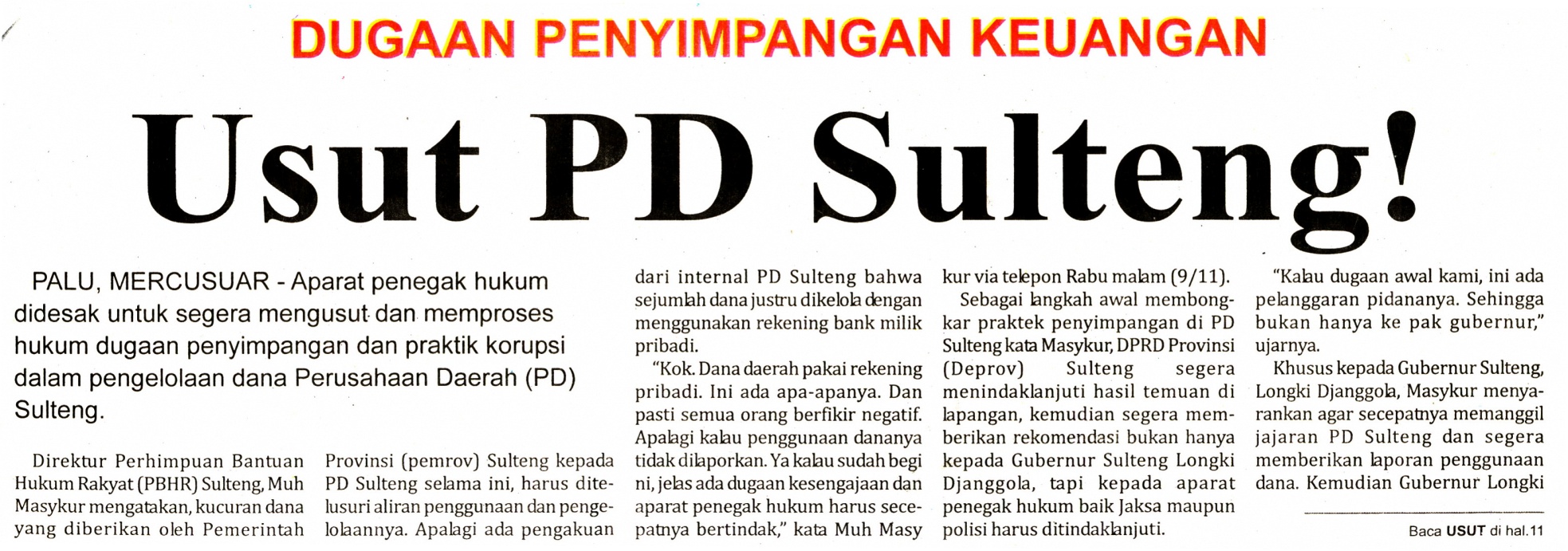 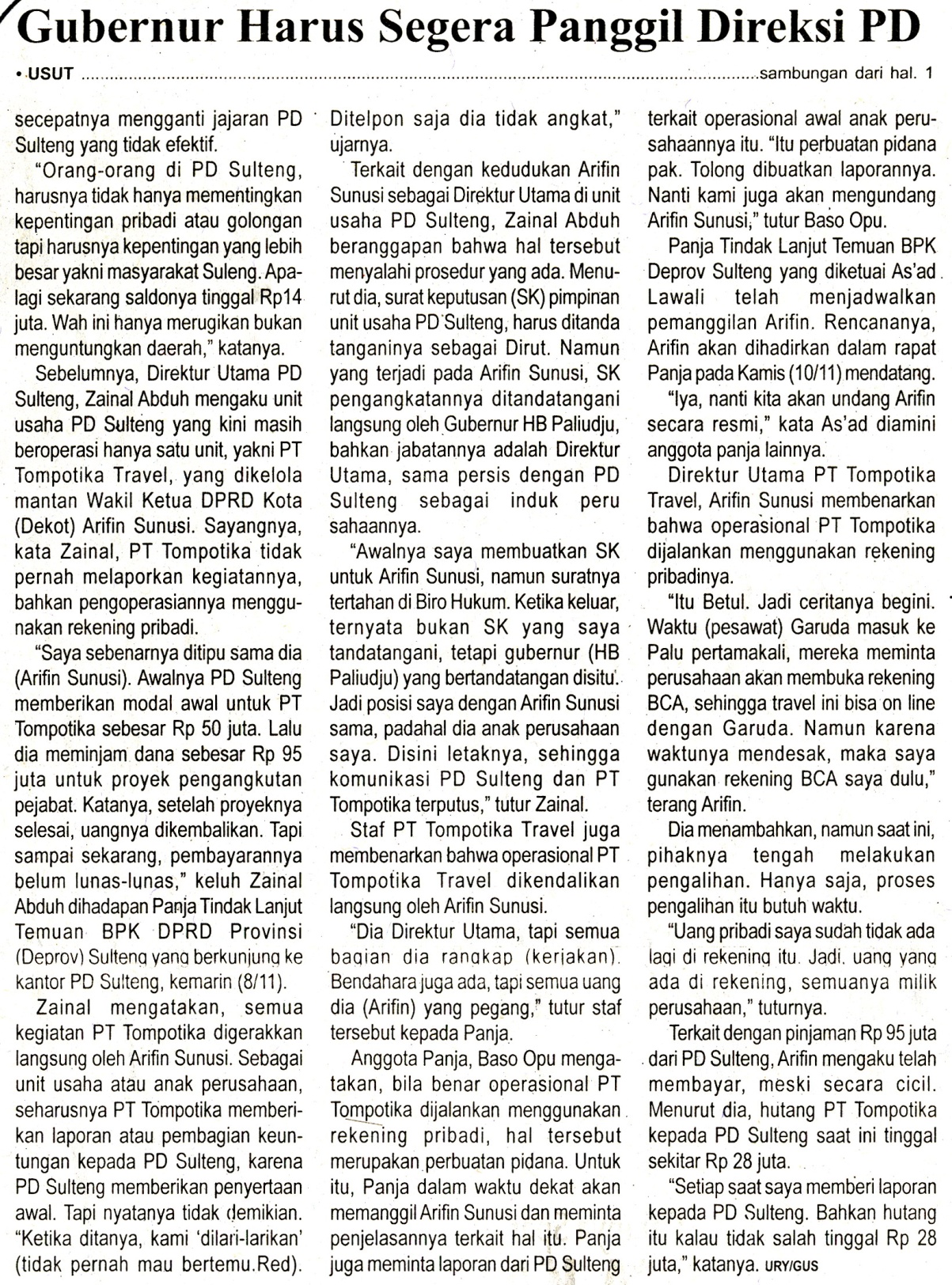 Harian:MercusuarKasubaudSulteng  IHari, tanggal:Kamis, 10 November  2011KasubaudSulteng  IKeterangan:Halaman 1 Kolom 2-6; halaman 11 kolom 4-6KasubaudSulteng  IEntitas:Provinsi Sulteng KasubaudSulteng  IHarian:MercusuarKasubaudSulteng  IHari, tanggal:Kamis, 10 November  2011KasubaudSulteng  IKeterangan:Halaman 1 Kolom 2-6; halaman 11 kolom 4-6KasubaudSulteng  IEntitas:Provinsi Sulteng KasubaudSulteng  I